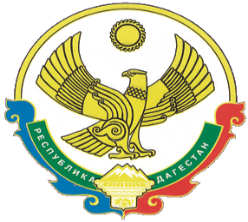 АДМИНИСТРАЦИЯМУНИЦИПАЛЬНОГО РАЙОНА «ЦУНТИНСКИЙ РАЙОН»РЕСПУБЛИКИ ДАГЕСТАН__________________________________________________________________ПОСТАНОВЛЕНИЕ17.03.2020г.                                                                                            №50с. ЦунтаО мерах по оказанию содействия избирательным комиссиям в реализации их полномочий при подготовке и проведении общероссийского голосования по вопросу одобрения изменений в Конституцию Российской ФедерацииВ соответствии с Федеральным законом "Об основных гарантиях избирательных прав и права на участие в референдуме граждан Российской Федерации", на основании распоряжения Президента Российской Федерации
от 14 февраля 2020 года № 32-рп, и в целях оказания содействия избирательным комиссиям в реализации их полномочий при подготовке и проведении общероссийского голосования по вопросу одобрения изменений в Конституцию Российской Федерации постановляет:1.Создать координационную группу по оказанию содействия избирательным комиссиям в реализации их полномочий при подготовке и проведении общероссийского голосования по вопросу одобрения изменений в Конституцию Российской Федерации (далее - координационная группа) в составе согласно приложению № 1. 2.Утвердить План мероприятий по оказанию содействия избирательным комиссиям в реализации их полномочий при подготовке и проведении общероссийского голосования по вопросу одобрения изменений в Конституцию Российской Федерации согласно приложению № 2. 3.Координационной группе обеспечить системное взаимодействие с избирательными комиссиями, органами местного самоуправления в МР «Цунтинский район» по вопросам подготовки и проведения общероссийского голосования по вопросу одобрения изменений в Конституцию Российской Федерации.Приложение № 1 Утвержден:к постановлению АМР «Цунтинский район»  от 17.03.2020г. №50 Состав координационной группы по оказанию содействия избирательным комиссиям в реализации их полномочий при подготовке и проведении  общероссийского голосования по вопросу одобрения изменений в Конституцию Российской Федерации  И. о. главы                                                                                       И. АбдулаевРуководитель: Увайсов М.М.  - заместитель главы МР  Заместитель руководителя: Тагиров А.Р. –заместитель главы МР Члены координационной группы: 1.Абдулаев И.Г. – Заместитель главы МР2.Гаджиев М.У. – Руководитель аппарата АМР3.Магомедов А.К. – Председатель ТИК Цунтинского района4.Гасангаджиев Ш.М. – Начальник ОМВД РФ по Цунтинскому району (по соглас.)5.Магомедов М.Б. – Директор МКУ «УСЖКХ»6.Магомедов А.К. – Председатель Собрания депутатов МР «Цунтинский район»  7.Загиров М.М. – Начальник МКУ «ГО, ЧС и ЕДДС»8.Абдурахманов А.А. – Директор ДЭП №41в Цунтинском районе 9.Давудов М.М. – Уполномоченный по взаимодействию с АСП10.Магомедов М.Г. – Глав. врач ГБУ «ЦРБ»11.Увайсов М.М. – Председатель ОП МР «Цунтинский район»12.Закарьяев М.М. – Председатель Совета старейшин МР «Цунтинский район»13.Главы сельских поселений.Члены координационной группы: 1.Абдулаев И.Г. – Заместитель главы МР2.Гаджиев М.У. – Руководитель аппарата АМР3.Магомедов А.К. – Председатель ТИК Цунтинского района4.Гасангаджиев Ш.М. – Начальник ОМВД РФ по Цунтинскому району (по соглас.)5.Магомедов М.Б. – Директор МКУ «УСЖКХ»6.Магомедов А.К. – Председатель Собрания депутатов МР «Цунтинский район»  7.Загиров М.М. – Начальник МКУ «ГО, ЧС и ЕДДС»8.Абдурахманов А.А. – Директор ДЭП №41в Цунтинском районе 9.Давудов М.М. – Уполномоченный по взаимодействию с АСП10.Магомедов М.Г. – Глав. врач ГБУ «ЦРБ»11.Увайсов М.М. – Председатель ОП МР «Цунтинский район»12.Закарьяев М.М. – Председатель Совета старейшин МР «Цунтинский район»13.Главы сельских поселений.